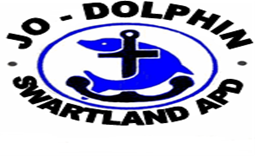 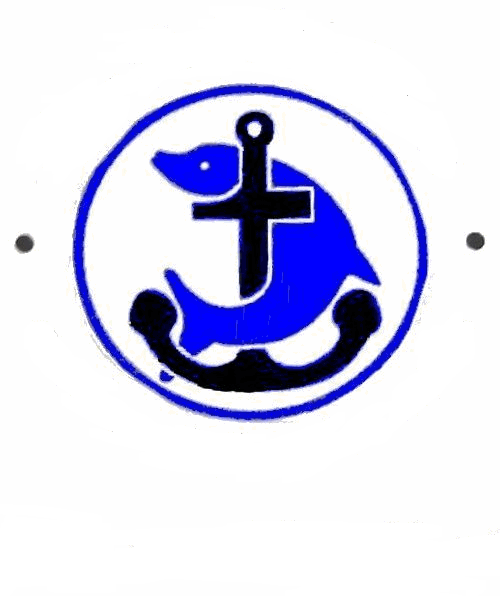 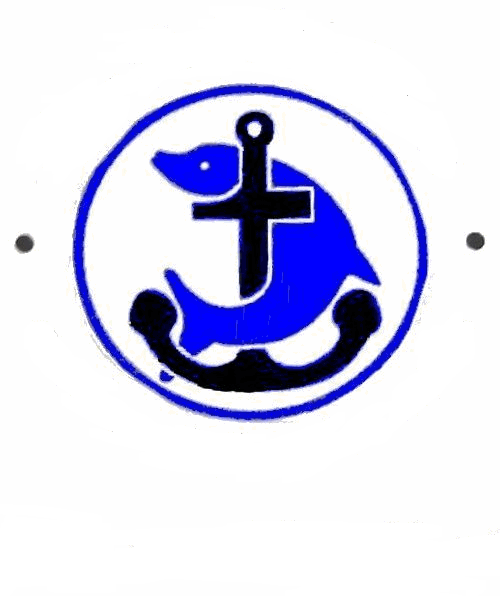 Physical Address:5 Albany StreetMalmesbury7300Postal Address:P. O. Box 321Malmesbury7299Contact Details:Tel:  +27 (22) 487-1156Fax:  +27 (22) 487-1274E. Mail:  jodolphinmbury@telkomsa.netNPO Registration Nr:058-696 NPOPBO Registration Nr:930034212VAT Registration Nr:4370258271Services / projects: - Special Day Care Centre for persons with multiple disabilities. - Protective Workshop forPersons with multipleDisabilities.Affiliated to: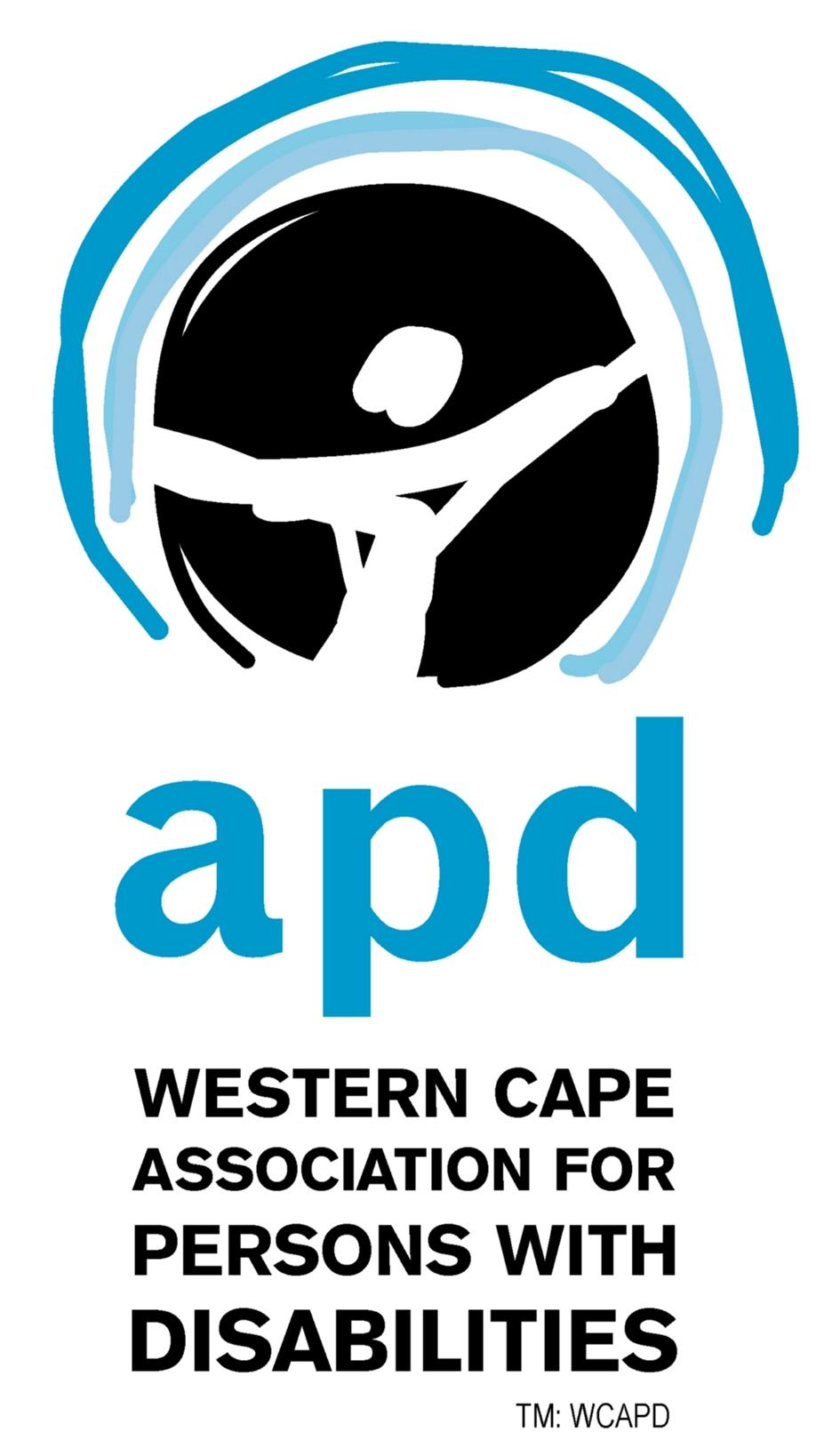 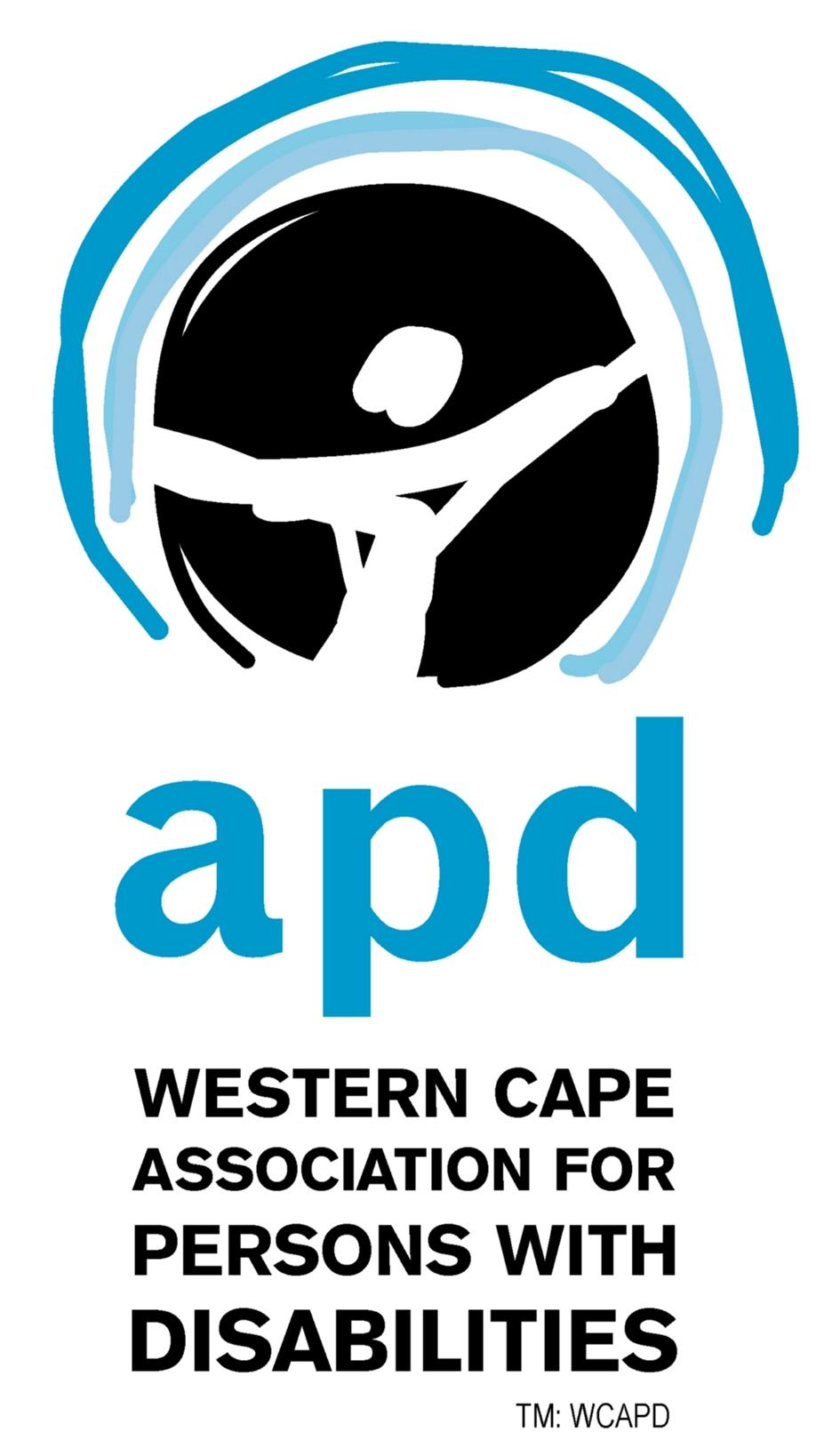 Affiliated to:     DICAG[Disabled Children’s  Action Group]Membership Number:ASG-WC-4403BANKING DETAILS:NEDBANK CHEQUE ACCOUNTACC NO: 1546060227BRANCH CODE: 154605AANSOEK OM TOELATING A.	KRITERIA VIR OPNAMEOuderdomOpname kan geskied vanaf 2 jarige ouderdom (hoe vroeër hoe beter).Die sentrum maak ook voorsiening vir volwassenes met gestremdhede.Opname geskied volgens spesifieke kriteria, soos deur die Vereniging bepaal.Aard van GestremdheidKinders met ernstige (“severe and profound”) intellektuele gestremdheid, met of sonder fisiese     gestremdheid (dit word aanvaar dat alle ander kinders in die onderwyssisteem geakkommodeer      word).   Jong kinders met gestremdheid wat nog nie skoolgaande ouderdom bereik het nie, maar wat     stimulasie benodig ten einde hulle voor te berei vir opname in spesiale onderrig.  Ander faktoreGeen gekompliseerde of ongekontroleerde mediese toestande, waarvoor die versorgers nie       opleiding ontvang het nie  – kan geakkommodeer word nie.'n Maksimum van 20 kinders kan geakkommodeer word.Ouers moet instem om sentrum Reëls en Regulasies na te kom en vrywaringsvorm teken.B.	TOELATINGSPROSES 1.   VerwysingsSkriftelike verwysings na Sentrumhoof Verwysings kan gemaak word deur Ouers, Maatskaplike Werkers, Gemeenskapswerkers, Klinieke, Hospitale, Skole, Terapeute, ens.  2.  Proses van opname	2.1  ‘n Opname-onderhoud word deur die CSPID-onderwysspan/ Mev H Myburgh/ Maatskaplike              Werker gedoen met die ouers.  Die  volgende relevante dokumentasie moet tydens die              onderdhoud saamgebring word:  Mediese en kliniekinligting (met diagnose en medikasie-voorskrif)Road to Health / KliniekkaartIdentiteitssertifikaat (kind sowel as ouer / voog)Geboortesertifikaat (kind)Enige ander verslae van belang (sielkundig, maatskaplike, skoolverslag)             2.2  Aansoekvorm word deur die ouer/voog ingevul. Na assessering (sien onder) word 	die kind  OF toegelaat tot die sentrum OF op die waglys geplaas indien die sentrum reeds vol is.            2.3	In samewerking met die CSPID-onderwysspan, word siftings en deurlopende assesserings gedoen om te bepaal watter individuele ontwikkelingsplan met die kind gevolg sal word.  Hierdie plan word met personeel van die Sentrum, asook die ouers/voog van die kind bespreek.  'n Sentrum lêer word van elke kind gehou en aantekening oor aktiwitiete met u kind en insidente word daar aangeteken.  Ses-maandelikse vorderingsverslae sal aan ouers gegee word, maar u kan u kind se vordering bespreek met die sentrumbestuurder ook soos u voel is nodig is.            2.4  Ouers/voogde ontvang die Sentrum Reëls en Regulasies, asook ander sentrumvorms wat geteken moet word dat hulle dit verstaan en aanvaar – voordat opname kan geskied.           2.5  Kind skakel by die sentrum in vir 'n proeftydperk van 1-3 maande, met verlenging indien                       nodig.  Permanente opname word bepaal deur die volgende:Individuele ontwikkelingsplanSosiale en emosionele ontwikkelingDissipline en gedragBetaling van bywoningsfooieKommunikasie van ouers (lees van boodskapboekie en teken daarvan)OuerbetrokkenheidMeer as 80% bywoning (verantwoordelikheid van ouers)            2.6 	Ouers/voogde doen elke jaar heraansoek deur die aansoekvorm in te vul om te 	verseker dat die sentrum nie misbruik word nie, maar tot die beste manier moontlik 	aangewend word vir kinders met gestremdhede.C.	AANSOEKVORM1. Leerderinligting:a. Van en volle naam van leerder: _________________________________________________________b. Geboortedatum:     Dag: ______   Maand: __________________   Jaar: ___________c. ID nommer: ___________________________  d. Geboorteplek: ______________________________e. Getal kinders in gesin: _______________________   f. Is kind 1e, 2e, ens kind? __________________2. Besonderhede van ouer(s) of voog(de):3. Skoolrekord:a. Naam en adres van vorige skool (indien enige): ____________________________________________    __________________________________________________________________________________b. Datum waarop hy/sy bogenoemde skool verlaat het: ________________________________________c. Rede waarom kind bogenoemde skool verlaat het: __________________________________________    __________________________________________________________________________________d. Graad geslaag (indien van toepassing): __________________________________________________4.   Fisiese en Mediese inligting:a.  Diagnose / kind se gestremdheid:  ______________________________________________________b.  Manier waarop gestremdheid verkry is:  (bv. met geboorte) ______________________________________________________________________________________________________________________c.    Ledemate aangetas:	Linkerarm			Regterarm				Linkerbeen			Regterbeen				Ander:  ____________________________________________________d.  Maak u kind gebruik van 'n rolstoel / buggie / ander hulpmiddel?  __________________________________________________________________________________________________________________e.  Ontvang die kind enige terapeutiese hulp en by wie? (fisio; OT; spraak) ________________________
____________________________________________________________________________________f.  Het u kind enige probleme t.o.v. visie, gehoor of spraak?  ________________________________________________________________________________________________________________________g.  Medikasie (waarvoor, watter soort en hoe gereeld):  ____________________________________________________________________________________________________________________________h.  Allergië:  ____________________________________________________________________________________i.  Ander siektes:  	Asma		Epilepsie		Ander: __________________________j. Merk asseblief siekte(s) wat leerder al gehad het:  k.  Merk asb siektes waarteen kind geïmmuniseer is:     L.W: Alle kinders behoort voor skoolbywoning teen al die bogenoemde siektes geëmmuniseer               te wees. Immunisering teen polio en tuberkulose (BCG) is volgens wet verpligtend!  5.  Psigiese toestanda.  Enige gedragsprobleme (aggressie;  skeidingsangs;  hiperaktiwiteit;  huilerig)?  ______________________________________________________________________________________________________6.   Geboortegeskiedenisa.  Probleme tydens swangerskap?  _______________________________________________________b.  Duur van swangerskap (voltermyn of prematuur)?  _________________________________________c.  Probleme tydens geboorteproses?  _____________________________________________________d.  Opgeneem in hospitaal of broeikas na geboorte?  __________________________________________7.  Ontwikkelings-mylpaleOp watter ouderdom het u kind die volgende mylpale bereik / of dui aan as nog nie bereik het nie:a.  Alleen sit:	_____________________		b.  Kruip:	__________________________c.  Begin opstaan:  __________________		d.  Self loop:	__________________________e.  Woorde sê:  _____________________		f.  Sinne sê:	__________________________8.  Persoonlike onafhanklikheida.  Is u kind "gepotty train" of dra hy/sy nog 'n doek?  ______________________________________________________________________________________________________________________________b.  Eet onafhanklik of word gevoer?  _______________________________________________________c.  Aan- en uittrek?  ____________________________________________________________________9.  In geval van nooda.  Wie moet gekontak word in geval van nood (merk)?       Naam van Dr:  _______________________		Tel nr. van Dr:  __________________________b.  Behoort u en u kind aan 'n mediese fonds?  ___________    Indien ja, verskaf asb. die volgende inligting:    Naam van die mediese fonds en spesifieke opsie:  _________________________________________    Lidnommer:  _________________________		Hooflid se ID nr:  ________________________c.  Hospitaal lêernommer:  ____________________________10.  Finansieëla.  Ontvang u kind 'n toelaag?  Spesifiseer asb.b.  Is u bereid om die jaarlikse fooi van R3800.00 te betaal?(Sien Finansiele addendum)  _______________________________     (LET WEL:  Skoolgeld moet ook vir Desember en Januarie betaal word)c.  Is u bereiod om die jaarlikse Bussie fooi van R2200.00 te betaal? (Sien Finansiele addendum)
_______________________________
d.  Is u bereiod om die jaarlikse Nasorg fooi van R2200.00 te betaal? (Sien Finansiele addendum)
_______________________________e.  Is u  bereid om sonder betaling die organisasie te help met projekte?  __________________________     Indien ja, waarmee kan u help?  ________________________________________________________     __________________________________________________________________________________11.  Maatskaplike problemea.  Meld asb enige maatskaplike probleme wat tuis ervaar word (indien enige).  ________________________________________________________________________________________________________________________________________________________________________12.  Andera.  My kind hou baie van_________________________________________________________________b. My kind hou glad nie van ______________________________________________________________c. Enige ander inligting oor jou kind wat jy graag met ons wil deel ____________________________________________________________________________________________________________________Teken asb en stuur die vorm so gou moontlik terug na die sentrum.Hiermee onderneem ek (naam van ouer of voog), _________________________________ dat bogenoemde inligting tot die beste van my vermoë ingevul is en korrek is.  Ek onderneem ook om die sentrum se Reëls en Regulasies na te kom en al my verpligtinge(insluitend betalin van skoolfooie) teenoor Paarl Stimulasie sentrum na te kom.Physical Address:5 Albany StreetMalmesbury7300Postal Address:P. O. Box 321Malmesbury7299Contact Details:Tel:  +27 (22) 487-1156Fax:  +27 (22) 487-1274E. Mail:  jodolphinmbury@telkomsa.netNPO Registration Nr:058-696 NPOPBO Registration Nr:930034212VAT Registration Nr:4370258271Services / projects: - Special Day Care Centre for persons with multiple disabilities. - Protective Workshop forPersons with multipleDisabilities.Affiliated to:Affiliated to:     DICAG[Disabled Children’s  Action Group]Membership Number:ASG-WC-4403BANKING DETAILS:NEDBANK CHEQUE ACCOUNTACC NO: 1546060227BRANCH CODE: 154605Physical Address:5 Albany StreetMalmesbury7300Postal Address:P. O. Box 321Malmesbury7299Contact Details:Tel:  +27 (22) 487-1156Fax:  +27 (22) 487-1274E. Mail:  jodolphinmbury@telkomsa.net0058-696 NPOPBO Registration Nr:930034212VAT Registration Nr:4370258271Services / projects: - Special Day Care Centre for persons with multiple disabilities. - Protective Workshop forPersons with multipleDisabilities.Affiliated to:Affiliated to:     DICAG[Disabled Children’s  Action Group]Membership Number:ASG-WC-4403BANKING DETAILS:NEDBANK CHEQUE ACCOUNTACC NO: 1546060227BRANCH CODE: 154605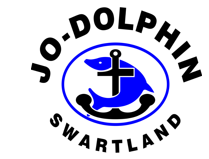 Physical Address:5 Albanie StreetMalmesbury7300Postal Address:Malmesbury7299Contact Details:Tel:  +27 (22) 487-1156Fax:  +27 (22) 487-1274E. Mail:  jodolphinmbury@telkomsa.netNPO Registration Nr:058-696 NPOVAT Registration Nr:4370258271Services / projects: - Special Day Care Centre for persons with multiple disabilities. - Protective Workshop forPersons with multipleDisabilities.Affiliated to:Affiliated to:     DICAG[Disabled Children’s  Action Group]Membership Number:ASG-WC-4403BANKING DETAILS:NEDBANK CHEQUE ACCOUNTACC NO: 1546060227BRANCH CODE: 154605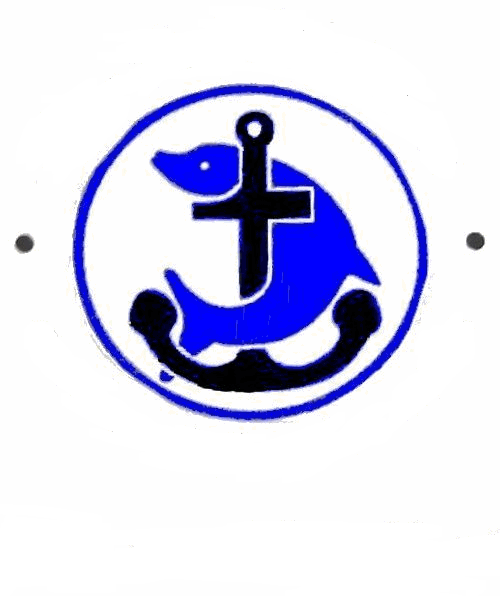                                                                        Albaniestraat 5                                                                                Malmesbury                                                                     7300                                                                                                  Tel : 022 487 1156/1274                                                                            e-pos : jodolphinmbury@telkomsa.net                                        SENTRUM REËLS EN REGULASIESVERVOERBusvervoer:  ‘n Vervoer vrywaringsvorm moet ingevul word. Kinders moet by die bus ontvang en af gegee word. Kinders moet betyds vir die bus wees want die bus sal nie wag vir kinders nie.Ouers moet die sentrum skriftelik of telefonies in kennis stel indien 'n kind afwesig sal wees / voor 9 uur soggens.Eie vervoer: Kinders moet asseblief nie vroeër of later as die gestipuleerde tye op- of afgelaai word nie.  Normale tye strek van 08:00 tot 14:00 - anders moet spesiale reëlings getref word met die sentrum.2.  GEDRAGGeen verbale of fisiese aggressie sal geduld word nie.  Die sentrum het die reg om die nodige, regverdige stappe te neem om sulke gedrag te probeer verbeter en ouers/voogde sal in kennis gestel word.Indien u kind nie voldoende aanpas by die sentrum nie of probleemgedrag openbaar, sal ons u in kennis stel en u samewerking en raad sal gevra word.  Kinders wat selfs nadat die nodige stappe of raad gevolg is nie aanpas by die sentrum nie of wat 'n fisiese gevaar vir ander kinders inhou, kan gevra word om eerder die sentrum te verlaat om ander kinders te beskerm.3.  PERSOONLIKE HIGIëNEKinders moet te alle tye skoon en netjies by die sentrum aankom. Die sentrum aanvaar nie die verantwoordelikheid om die kinders se hare te was of kam, naels skoon te maak, ens nie.  Indien probleme rondom 'n kind se higiëne voortdurend voorkom sal die saak by die Maatskaplike Werker aangemeld word om verdere ondersoek in te stel.Indien 'n jongmeisie begin menstrueer is dit nie verpligtend dat sy die depo-inspuiting kry nie, maar ons beveel dit egter sterk aan, aangesien die meisies dikwels nie weet hoe om dit te hanteer nie.  Indien 'n meisie by die sentrum menstrueer moet sy genoeg weggooidoekies saambring en moet sy die basiese kennis hê om dit op ‘n higiëniese manier om te ruil en selfstandig te hanteer.4.  KLEREDRAGGeen uitlokkende klere mag gedra word nie en klere moet kinders se liggame voldoende pas (klere wat te groot is moet met 'n belt vasgemaak word).'n Stel ekstra klere wat duidelik gemerk is moet altyd in die kind se rugsak wees.  Die sentrum het nie ekstra klere nie.Kinders se klere moet duidelik gemerk wees om verwarring te voorkom indien dit by die sentrum gewas moet word.5.  BENODIGDHEDEDie volgende benodigdhede moet asb. die eerste dag saamkom en duidelik gemerk wees:'n Rugsakkietwee waslappies met die kind se naam gemerk'n TandeborselIndien u kind nog doek dra, ook 'n koekie seep, babapoeier en 'n buisie babaroom.Kinders moet liefs nie hul eie speelgoed saambring nie, aangesien dit kan wegraak.  Indien die Sentrum               se  speelgoed per ongeluk saamgeneem word huis toe, vra ons dat u dit so gou moontlik terugbesorg.6.  DOEKE / WEGGOOIDOEKEIndien u kind nog van 'n doek gebruik maak, moet daar altyd 3 doeke in die kind se sak wees en kinders mag slegs weggooidoeke gebruik by die sentrum - geen lapdoeke sal aanvaar word nie.  Indien u nie weggooidoeke by die huis het nie, moet die kind by die huis bly.Die Sentrum het geen spaar weggooidoeke nie en ander kinders se doeke sal nie vir u kind gebruik word nie.7.  KOSIndien kinders allergies is vir sekere kossoorte moet die Sentrum in kennis gestel word.Ontbyt en middagete sal deur die skool voorsien word. Geen spesiale maaltye kan gemaak word weens geloofsoortuigings of mediese toestande nie.  Indien u kind spesiale maaltye moet ontvang, moet dit reeds gaar na die sentrum gestuur word.8.  SIEK KINDERS & WONDESiek kinders moet asb. tuis bly totdat hulle gesond is.  Dit sluit in diarree en braking.  Die sentrum hou geen medikasie aan om vir u kind te gee nie en opvoeders is nie opgelei om na siek kinders te kyk nie.  Indien 'n kind siek word by die sentrum sal die ouers gekontak word om die kind te kom haal. Die kinders by die sentrum is baie vatbaar vir virusse en kieme en onnodige siekte wil vermy word. Oop wonde moet verbind of toegeplak word met 'n pleister voor die kind na die sentrum kom.9.  INDIVIDUELE PROGRAMME EN RAPPORTE'n Individuele Stimulasieprogram word vir elke kind by die sentrum opgestel volgens die kind se vermoëns.  Elke kind word dus geassesseer en ons wil graag hê dat ouers teenwoordig moet wees tydens hierdie assessering, sodat ouers ook insette kan lewer in verband met  hulle kind se vermoens en behoeftes en jou verwagtinge vir die kind.  'n Afspraak sal met die ouer gemaak word om na die sentrum te kom vir die assessering.Daar word ook van ouers verwag om voort te gaan met die kind se stimulasieprogram by die huis en tydens vakansies.U sal elke kwartaal gevra word om ‘n afspraak by te woon om jou kind se vordering saam met jou kind se Klas Versorger te bespreek.  Daar sal 2 keer per jaar en soos bespreek met ander Professionele persone, skriftelike verslae deurgegee word om u in te lig oor die vordering van u kind.10.  UITSTAPPIES EN VAKANSIESKinders sal, sover moontlik op ‘n paar uitstappies per jaar geneem word.Die sentrum is gesluit op publieke vakansie dae en Desember gedurende die Skool vakansie.‘n Brief met die datum waarop die Sentrum die volgende jaar open,  sal voorsien word wanneer die        sentrum vir Desember sluit.11.  OUERBETROKKENHEIDOuers moet bereid wees om betrokke te raak by die sentrum.‘n Boodskap boek (A5 grootte) sal aan elke kind voorsien word.  Dit sal die kommunikasie tussen die sentrum en die ouers wees.  Hierdie kommunikasie sal op ‘n daaglikse basis geskiet soos nodig en elke ouer moet die boek teken sodra die boodskap gelees is.  Die versorgers sal ook die boodskap boek nagaan sodra die kinders by die skool is.  Ouers moet asseblief die Sentrum se fondsinsamelings projekte ondersteun – die Sentrum het hierdie fondse nodig om voort te bestaan.Die bywoning van ouervergaderings (min of meer 4 per jaar) is verpligtend.  Indien ouers/voogde 'n spesifieke vergadering nie kan bywoon nie, moet daar verskoning gemaak word. Ouers sal betyds in kennis gestel word en vervoer sal verskaf word.Ouers is gevra om Oueropleidingsessies by te woon. Dit is ‘n geleentheid om meer oor u kind se gestremdheid te leer asook hoe om jou kind te help om hy/sy volle potensiaal te bereik.Ouers kan gevra word om te help by die sentrum indien van die versorgers siek is.  Ons vra u samewerking in die verband.Ouers moet te alle tye 'n positiewe beeld uitdra van die Sentrum.  12.  KLAGTESAs ouers enige klagtes of ongelukkigheid het oor die versorging van hul kinders moet dit skriftelik in die kind se boodskapboekie aangeteken word of in 'n koevert aan die sentrumkoordineerder gestuur word.  Die klagtes sal ondersoek word en daar sal met die ouers/voogde gekommunikeer word, hetsy per brief of persoonlike gesprek(ke).  Indien nodig kan ‘n afspraak met bestuur/konitee. Ouers word gevra om klagtes slegs so te hanteer en NIE in gesprekke of redenasies met personeel of ander ouers betrokke te raak nie.13.  BETALINGSSien betalingsooreenkomsbladTref asb. Reëlings. Indien u probleme met betalings voor die 4de ondervind om u kind se plek te behou.Indien skoolgeld nog nie teen die 7de betaal is nie en geen reëlings is met die sentrum getref nie, sal u kind vanaf die 8ste NIE opgelaai word nie.  Indien skoolgeld teen die die 14de NOG NIE betaal is nie, sal u kind van die skoolregister afgehaal word en ouers word steeds aanspreeklik gehou vir die uitstaande skoolfonds.  Die sentrum en die organisasie het die reg om stappe te neem teen skoolgelde wat nie betaal word nie en u kind sal sy/haar plek by die sentrum verloor.14.  PROEFTYDPERKSodra u kind by Jo Dolphin toegelaat word, is hy/sy op 'n 1-3 maande probasie periode.  Indien probleme gedurende hierdie eerste paar maande ondervind word, het Jo Dolphin die reg om u kind permanente opname by die sentrum te weier (sien toelatingsproses vir besonderhede).15.  HERAANSOEKDaar word van ouers verwag om jaarliks aan die einde van die jaar heraansoek te doen vir opname vir die volgende jaar.  Die nodige aansoekvorm sal vroegtydig aan ouers verskaf word en ouers sal skriftelik in kennis gestel word of u kind(ers) toelating verkry vir die volgende jaar.  Indien die ouers nie heraansoek doen of die vorms betyds terugstuur nie, sal die kind automaties van die register verwyder word.16.  ONTSLAG / SKORSINGAs ouers nie die reëls nakom nie, hulle wangedra of die naam van die Sentrum en die Vereniging skade berokken kan dissiplinêre optrede deur die Vereniging ontslag van hulle kind(ers) uit die sentrum tot gevolg hê.Enige dispuut wat nie deur die Bestuurskomitee van Jo Dolphin Swartland APD opgelos kan word nie, moet na WCAPD (Western Cape APD) verwys word vir privaat arbitrasie.Jo Dolphin Swartland APD behou die reg om wysigings aan die rëels aan te bring.  Ouers sal skriftelik van sodanige wysigings in kennis gestel word.Hiermee verklaar ek, ______________________________________________, ouer / voog van _____________________________________(kind se naam)  dat ek die voorafgaande Reëls en Regulasies gelees het en dat ek dit verstaan en sal navolg.___________________________                                                         _______________________OUER / VOOG HANDTEKENING 					DATUM Physical Address:5 Albany StreetMalmesbury7300Postal Address:P. O. Box 321Malmesbury7299Contact Details:Tel:  +27 (22) 487-1156Fax:  +27 (22) 487-1274E. Mail:  jodolphinmbury@telkomsa.netNPO Registration Nr:058-696 NPOPBO Registration Nr:930034212VAT Registration Nr:4370258271Services / projects: - Special Day Care Centre for persons with multiple disabilities. - Protective Workshop forPersons with multipleDisabilities.Affiliated to:Affiliated to:     DICAG[Disabled Children’s  Action Group]Membership Number:ASG-WC-4403BANKING DETAILS:NEDBANK CHEQUE ACCOUNTACC NO: 1546060227BRANCH CODE: 154605Vader / Voog – man (merk een)BesonderhedeMoeder/Voog – dame (merk een)VOLLE NAMEVANID NOMMERHUISADRESBEROEP EN WERK-ADRESTEL: TUISTEL: WERKWaterpokkiesPampoentjiesMaselsDuitse MaselsKinkhoesKinkhoesMaselsDuitse MaselsWaterpokkiesPampoentjiesTetanusWitseerkeelPoliomiëlitisTBStaatshospitaalPrivaatdokterGeenKindertoelaagSorgafhanklikheids-toelaagPleegsorgtoelaagSorgafhanklikheid en pleegsorgVan en Voorletters (drukskrif)HandtekeningVerwantskap met kindDatum